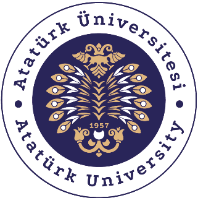 T.C.ATATÜRK ÜNİVERSİTESİTOPLUMSAL DUYARLILIK PROJELERİ UYGULAMA VE ARAŞTIRMA MERKEZİ SONUÇ RAPORUProje Adı: Öğrencilerde Çevre Bilinci EğitimiProje Kodu: 1aaa4470-017d-4761-9ff9-770a7b5a3dd6Proje Danışmanı: Dr. Öğr. Üyesi Hayrunnisa MAZLUMOĞLUProje YürütücüsüFatmagül ÖZDEMİRGrup Üyeleri Nazlı ÖNCER Melek ACARNuray SERGİNAYŞubat,2023ErzurumÖZET	Çevre bilincinin sürdürülebilir bir şehir, bir Türkiye ve bir dünya için toplumun her kesiminde olması gerekmektedir. Türkiye gibi gelişmekte olan toplumlarda ise her kesime ulaşmamış olan bu bilincin geleceğin inşası açısından çocuklar ve genç çocuklardan başlanarak verilmelidir. Bu nedenle “Öğrencilerde Çevre Bilinci Eğitimi” adlı projede topluma hizmet misyonu ile yola çıkılarak okullarda eğitim gören öğrencilerimize çevre bilincini kendi benlikleri ile özdeşleştirilerek kazandırmak hedeflenmektedir.Anahtar Kelimeler: Sürdürülebilirlik, Çevre, Çevre BilinciABSTRACT	Environmental awareness should be in all segments of society for a sustainable city, a Turkey, and a world. In developing societies such as Turkey, this awareness, which has not reached all segments, should be given starting with children and young children in terms of building the future. For this reason, in the project called "Environmental Awareness Education in Students", it is aimed to provide environmental awareness to our students studying in schools by identifying them with their own selves, based on the mission of serving the society.Keywords: Sustainability, Environment, Environmental AwarenessGİRİŞGünümüz dünyasında hızla artan tüketim çılgınlığının bedelini biz tüketicileri değil gelecek nesillerimiz olan çocuklarımızı etkileyecektir. Bu düzen içerisinde gelecek nesillerimize daha sürdürülebilir dünya bırakmak zorundayız.  Bu nedenle elimizden geldiği kadar temelde öğrencilerden başlanarak çevre bilinci toplumun her kesimine kazandırılmalıdır. İşte bu noktada  öncelikle çocuklarımıza ve gençlerimize çevrelerini tanıtarak ve çevrelerinde hangi parametreler hangi kirlilikleri meydana getirir ve bunun için ne gibi önlemler alacaklarına dair bir bilinç oluşturulmalıdır. Atatürk Üniversitesi ise misyon olarak her köşe bucakta bilgiye ulaşmak isteyen çocuklarımıza ulaşmamızı sağlamaktadır. Bu proje ise bu amaca hizmet ederek okullardaki öğrencilere ulaşarak  sürdürülebilir dünya için öncelikle çevre bilinci içerisinde olmaları gerektiğini daha sonra bu bilinç ile ellerinden neler gelebileceğini öğretmektedir. Bu nedenle temelde sürdürülebilir bir dünya için ‘’ Öğrencilerde Çevre Bilinci Eğitimi’’ ile çocuklarımızda temel bir farkındalık yaratmaktadır.MATERYAL VE YÖNTEMAraştırmanın TürüBu çalışma bir Toplumsal Duyarlılık Projesi’dir.Araştırmanın Yapıldığı Yer ve Zaman	Proje, proje süreci içerisinde tamamlanmıştır. Proje önerisinde belirtilen, etkinlik Horasan Şehit Mehmet Gök Mesleki ve Teknik Anadolu Lisesi 27 Kasım 2023 tarihinde gerçekleştirilmiştir.Kullanılan veya Dağıtımı Yapılan Malzemeler Proje sadece görsel sunum ile eğitim olarak gerçekleştirilmiştir. Herhangi bir materyal dağıtılmamıştır.Projenin Uygulanışı	Yapılan bu projede öncelikle hedef çocuklarımıza sürdürülebilirlik kapsamında çevre bilinci ile ilgili bir sunum hazırlanarak sunulmuştur. Öncelikle Çevre Nedir? Niçin önemlidir? Gibi başlıklar ile öğrencilerde merak uyandırılmıştır. Ayrıca  Çevre Bilinci Nasıl Kazanılır? Bu Konuda Bizlere Hangi Görevler Düşer? gibi başlıklar ile öğrencilerin bu bilinci uygulamada nasıl kullanmaları gerektiği hakkında bilgiler verilmiştir. Son olarak ise öğrencilerin geleceklerinin nedenli çevre ile ilişkili olduğundan bahsedilerek geleceklerinin sürdürülebilir bir çevreye bağlı olduğu kanısına vardırılmıştır.PRJE UYGULAMASINA AİT GÖRSELLER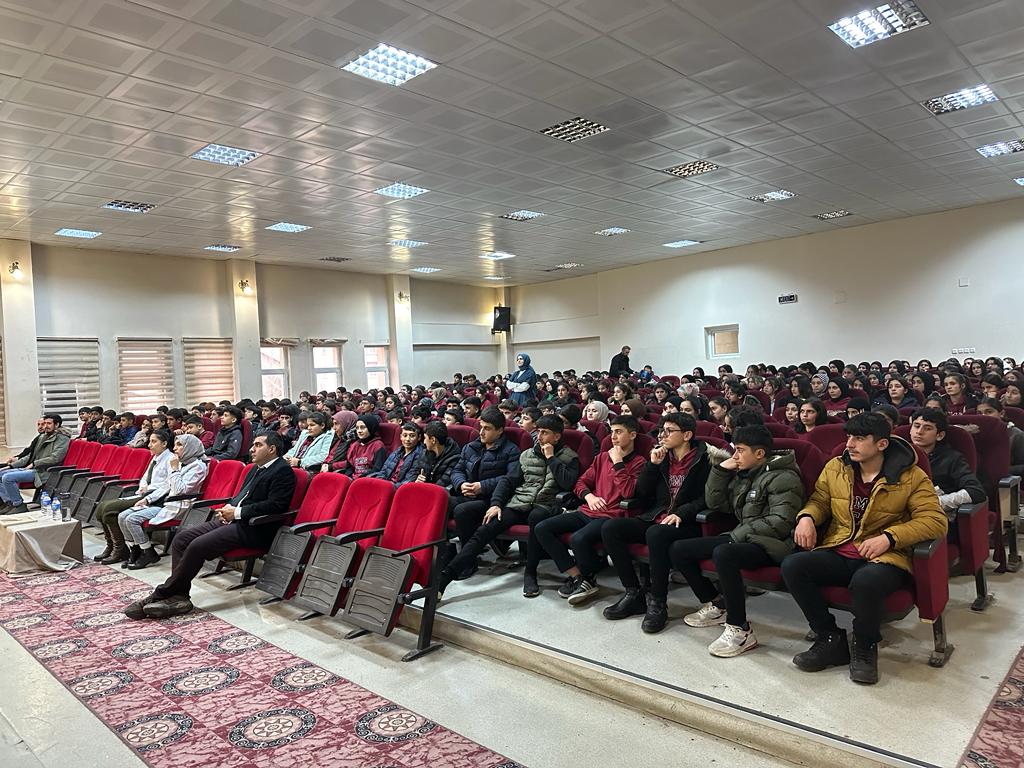 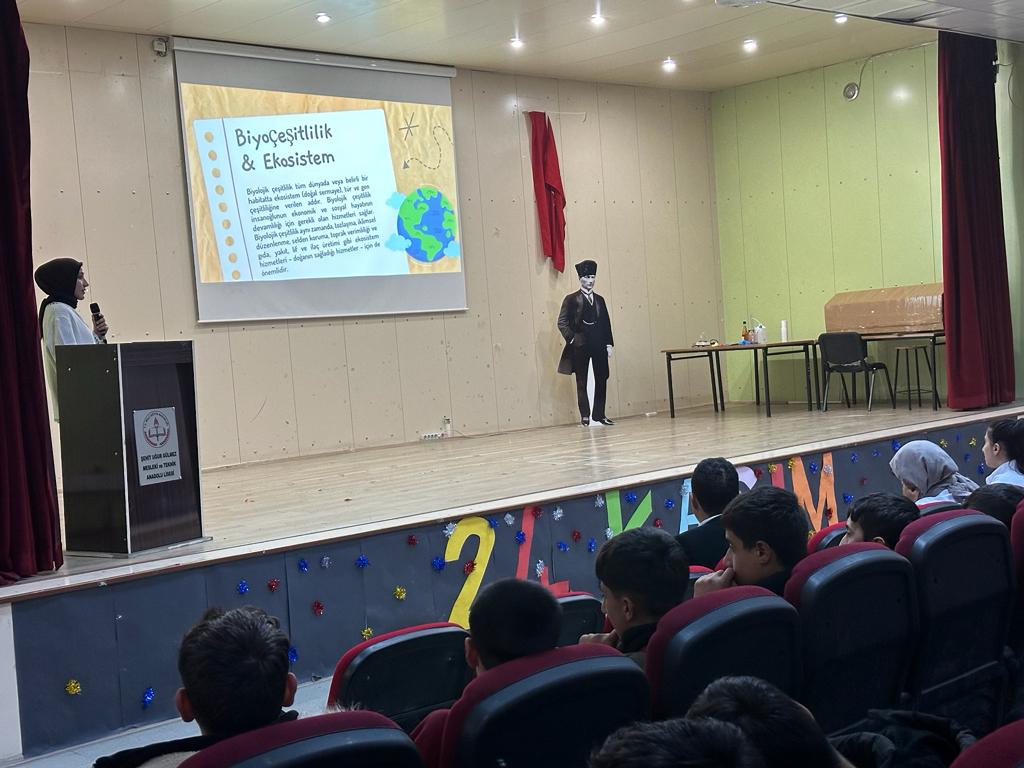 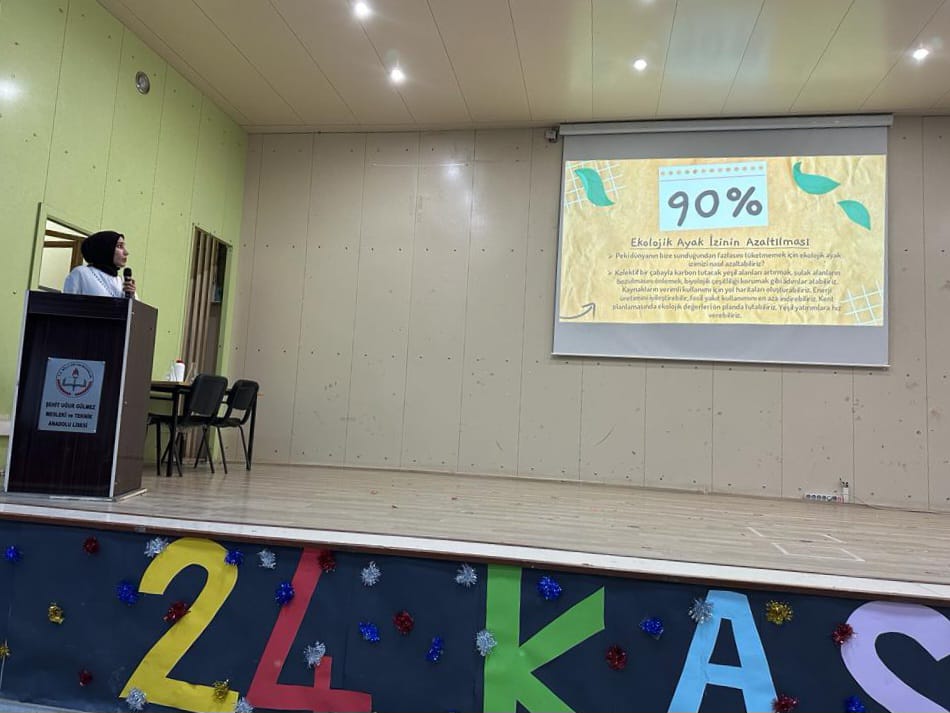 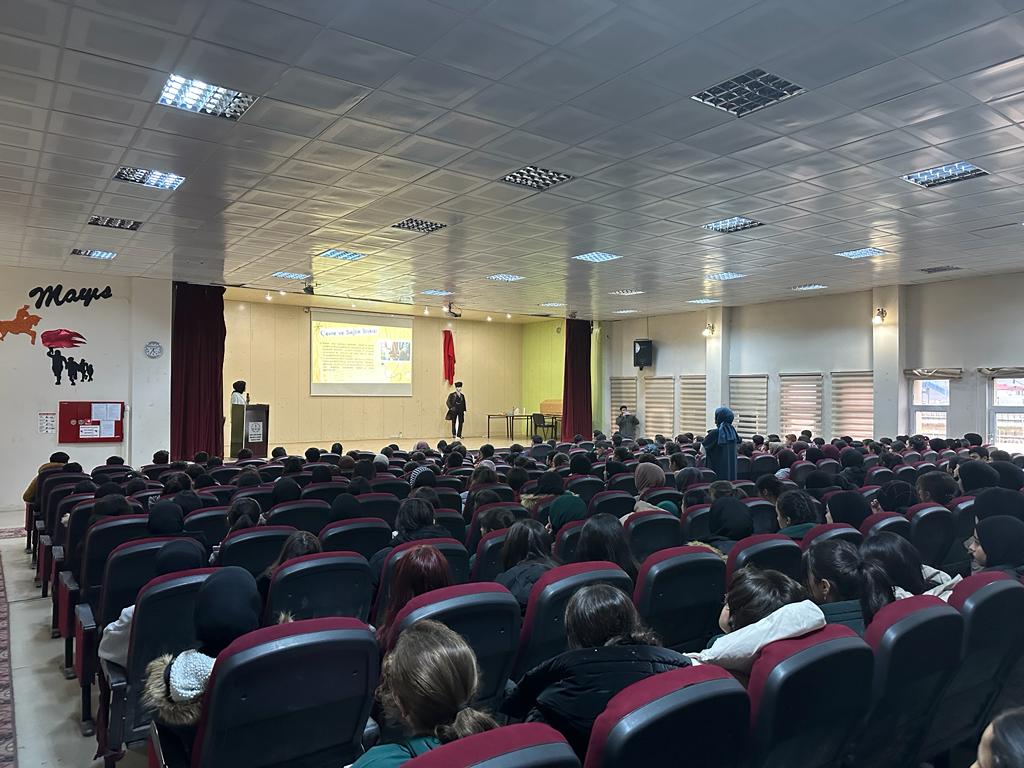 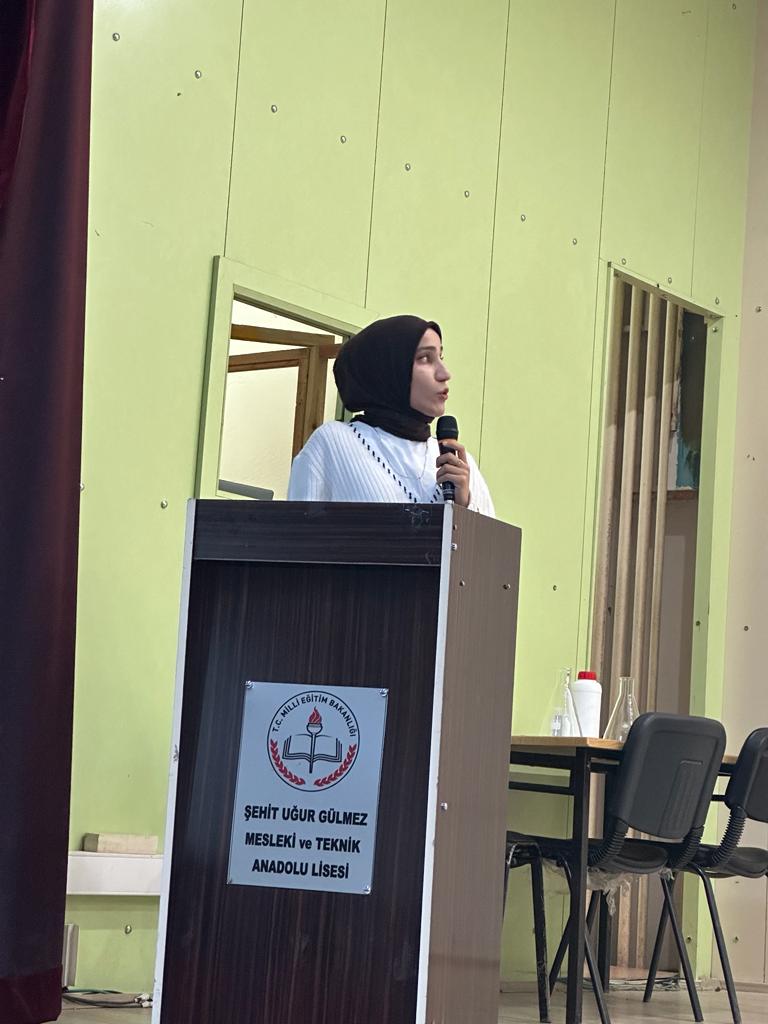 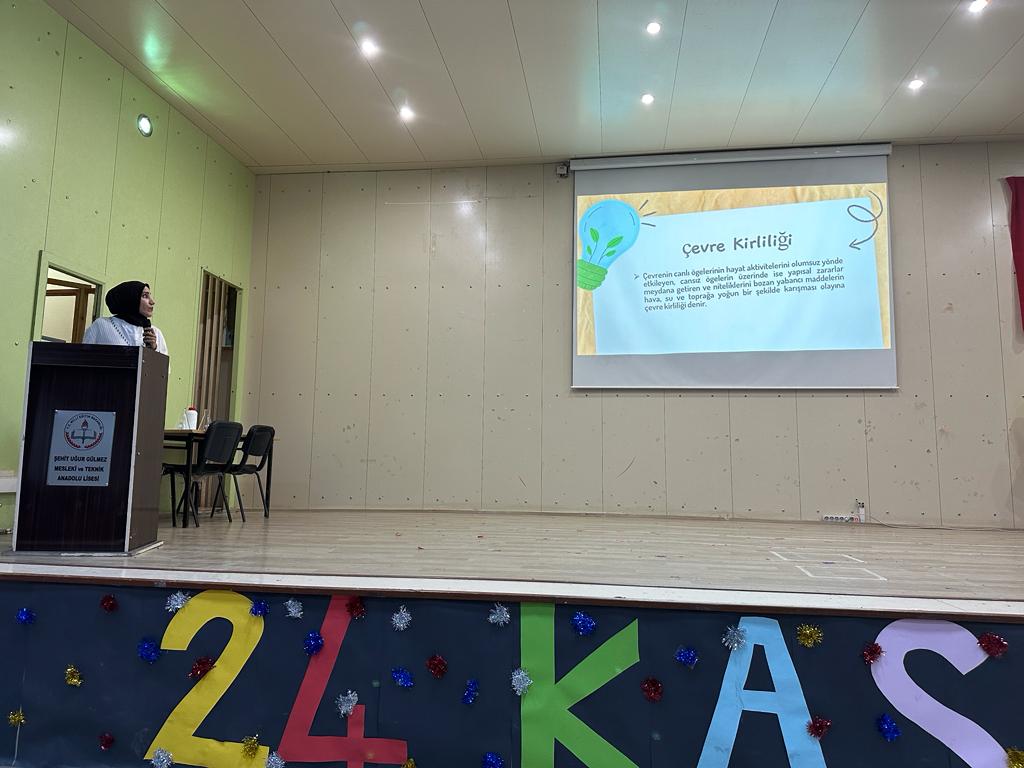 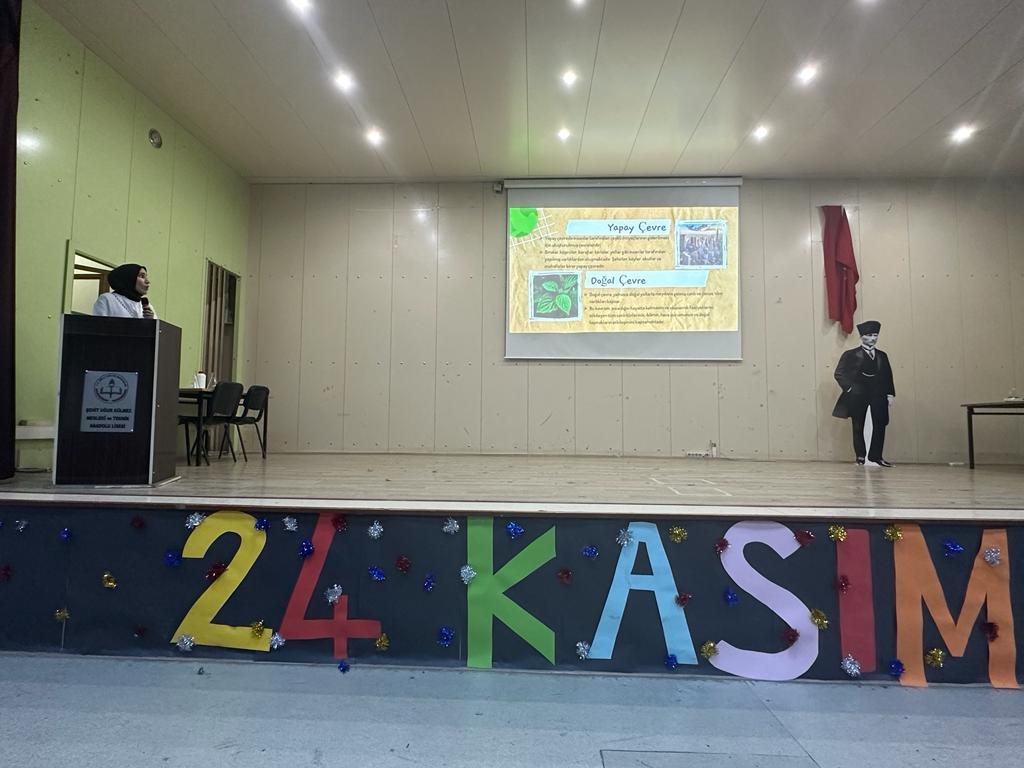 Etkinlik boyunca tüm fotoğraflarda kişilerin yazılı izni alınmıştır. İzni alınmayan görüntüler bulanık şekilde sunulmuştur. Bu konuda tüm sorumluluğun yürütücü ve araştırmacılara ait olduğunu beyan ederiz.